Муниципальное общеобразовательное учреждение«Средняя школа № 30»Контрольно-оценочные средствапо химии(8 класс)Разработчик: Кокуева Елена Станиславовна,учитель химии2019Итоговая контрольная работа по предмету ХИМИЯ1. КодификаторПредмет: «ХИМИЯ»  8 классУчебник для общеобразовательных учреждений под редакцией О.С.ГабриелянаВид контроля: итоговыйТАБЛИЦА 1.Перечень элементов предметного содержания, проверяемых на контрольной работеТАБЛИЦА 2. Перечень требований к уровню подготовки обучающихся,     освоивших общеобразовательные программы основного общего образования по ХИМИИ.Раздел 3. Перечень элементов метапредметного содержания, проверяемых при проведении промежуточной аттестации и тематических контрольных работ по ХИМИИ учащихся 8 (9) классовСпецификация контрольных измерительных материалов для проведенияпромежуточной аттестации и тематических контрольных работ по ХИМИИучащихся 8 (9) классов (основная школа) (на 45 минут)Предмет: «ХИМИЯ» 8 классУчебник для общеобразовательных учреждений под редакцией О.С.Габриеляна.Вид контроля: итоговый.Тема: «Итоговая контрольная работа за курс 8 класса».Назначение контрольной работы:- проверить успешность в освоении содержания курса химии 8 класса,- выявить успешность в освоении предметных умений.Дополнительное оборудование контрольных измерительных заданий:- таблица растворимости солей, кислот и оснований в воде,- электрохимический ряд напряжений металлов,- периодическая система химических элементов Д.И.Менделеева.Характеристика структуры и содержания работыПодходы к отбору содержания контрольной работы:Разработка заданий осуществлялась с учетом следующих общих положений.-Ориентированы на проверку усвоения системы знаний, которая рассматривается в качестве инвариантного ядра содержания действующих программ по химии для основной школы.-Призваны обеспечивать возможность дифференцированной оценки. В этих целях проверка усвоения основных элементов содержания курса химии осуществляется на трех уровнях сложности: базовом, повышенном и высоком.Каждый вариант контрольной работы состоит из __2__ частей.Часть 1 содержит ___10________ заданий базового и повышенного уровня сложностиЧасть 2 содержит ___2_____ задания высокого уровня сложности, с развернутым ответом.Задания расположены по принципу постепенного нарастания уровня их сложности.ТаблицаРаспределение заданий по уровням сложности, проверяемым элементам предметного, содержания, уровню подготовки, типам заданий и времени выполнения.Распределение заданий по уровням сложностиКонтрольная работа составляется в  2  вариантах.Задания в контрольной работе оцениваются в зависимости от сложности задания разным количеством баллов.Таблица.   Критерии оцениванияТаблица. Перевод баллов к 5-балльной отметкеИтоговая работа за курс VIII классаИнструкция по выполнению работыНа выполнение работы по химии отводится 45 минут. Работа состоит из двух частей и включает в себя 12 заданий.Ответы к заданиям 1 – 8 записываются в виде одной цифры, которая соответствуетномеру правильного ответа.Ответы к заданиям 9  записываются в виде последовательности цифр в полеответа в тексте работы.В случае записи неверного ответа зачеркните его и запишите рядом новый.На задания  10-12 следует дать полный развёрнутый ответ, включающий необходимые уравнения реакций и расчёты.Советуем выполнять задания в том порядке, в котором они даны. В целях экономиивремени пропускайте задание, которое не удаётся выполнить сразу, и переходите к следующему. Если после выполнения всей работы у вас останется время, то вы сможете вернуться к пропущенным заданиям. Постарайтесь выполнить как можно больше заданий.Желаем успеха!I вариантЧасть 11. Три  энергетических уровня содержит электронная оболочка атома:а) кремнияб) бериллияв) калияг) гелия2.Четыре электрона находятся на внешнем энергетическом уровне атома:а) калияб) углеродав) алюминияг) кислорода3. Выберите соединение с ковалентной полярной связью:а) O2б) HClв) NaClг) N24. Выберите формулу соединения серы, в котором она проявляет степень окисления -2а) SO2б) SO3в) H2Sг) SF65. Выберите формулу оксида железа (III):а) FeOб) FeCl3в) Fe2O3г) ОF26. Выберите ряд формул, в котором все вещества являются основаниями:а) Fe2O3, ZnO, Cu(OH)2б) Ba(NO3)2, Ba(OН)2, Н2SO4в) КОН, Fe(OH)3, NaОНг) Zn(OН)2, НCl, H2O7. Оксид кальция СаО реагирует с:а) HNO3б) Li2Oв) Cuг)MgSO48. Выберите краткое ионное уравнение для реакции 2КОН + Н2SO4= К2SO4 + 2Н2Oа) ОН-  + Н+= Н2Oб) 2КОН + 2 Н+= 2К+ + 2Н2Oв) 2ОН-  + 2Н+= 2Н2Oг) 2К+ + 2ОН- + 2 Н+ + SO42- = 2К+ +SO42-  +2H2O9. Установите соответствие между формулой вещества и его принадлежностью к определенному классу неорганических соединений.Класс веществ:                                          Формула вещества:1. оксиды                                                        а) HNO22. основания                                                   б) P2O53. кислоты                                                       в) Fe(OH)34. соли                                                             г) Mg(NO3)2Часть 210. Напишите уравнения практически осуществимых химических реакций. Выберите реакцию обмена и запишите ее в молекулярном, полном и сокращенном ионном видах.1. Cu + O2 =2. Cu(OН)2 =3. Cu +НСI =4. CuSO4  + NaOH =
 11. Используя метод электронного баланса, расставьте коэффициенты в уравнении реакции, схема которой: HJ + H2SO4 = J2 + H2S + H2O Определите окислитель и восстановитель.
 12.  Через 40 г раствора с массовой долей гидроксида натрия 8% пропустили сернистый газ. При этом образовался сульфит натрия. Вычислите объём (н. у.) вступившего в реакцию газа.Итоговая работа за курс VIII классаИнструкция по выполнению работыНа выполнение работы по химии отводится 45 минут. Работа состоит из двух частей и включает в себя 12 заданий.Ответы к заданиям 1 – 8 записываются в виде одной цифры, которая соответствуетномеру правильного ответа.Ответы к заданиям 9  записываются в виде последовательности цифр в полеответа в тексте работы.В случае записи неверного ответа зачеркните его и запишите рядом новый.На задания  10-12 следует дать полный развёрнутый ответ, включающий необходимые уравнения реакций и расчёты.Советуем выполнять задания в том порядке, в котором они даны. В целях экономиивремени пропускайте задание, которое не удаётся выполнить сразу, и переходите к следующему. Если после выполнения всей работы у вас останется время, то вы сможете вернуться к пропущенным заданиям. Постарайтесь выполнить как можно больше заданий.Желаем успеха!II вариантЧасть 11. Четыре энергетических уровней содержит электронная оболочка атома:а) калияб) азотав) алюминияг) гелия2. Три электрона находятся на внешнем энергетическом уровне атома:а) магнияб) алюминийв) хлораг) кислорода3. Выберите соединение с ковалентной неполярной связью:а) O2б) H2Sв) H2Oг) NaCl4. Вещество, в котором сера проявляет степень окисления +4, имеет формулу:а) H2Sб) SO2в) SO3г) Na2S5. Вещество, имеющее формулу NaNO3, называется:а) карбонат натрияб) нитрит натрияв) хлорид натрияг) нитрат натрия6. Ряд формул, в котором все вещества являются оксидами:а) ZnO, ZnCl2 , HClб) SO3, MgO, CuOв) KOH, K 2O, MgOг) HNO3 , P2O5, NaCl7. Соляная  кислота реагирует с:а) HNO3б) СO2в) СаОг) MgCl28. Какое краткое ионное уравнение отображает сущность процесса NaOH + HCl = NaCl + H2Oа) H+ + OH- = H2Oб) NaOH + H+ = Na+ + H 2Oв) 2H++ 2OH- = 2 H2 Oг) OH- + HCl = Cl- + H 2O9. Установите соответствие между формулой вещества и его принадлежностью к определенному классу неорганических соединений.Класс веществ:                                    Формула вещества:1) оксиды                                            а) NaOH                г) NaNO32) основания                                       б) HCl                   3) кислоты                                          в) CaO4) солиЧасть 210. Напишите уравнения практически осуществимых химических реакций. Выберите реакцию обмена и запишите ее в молекулярном, полном и сокращенном ионном видах.1. Mg + O2 =2. Cu(OН)2 =3. CuSO4 + NaOH =4. Cu + HCl =11. Используя метод электронного баланса, расставьте коэффициенты в уравнении реакции, схема которой:  HNO3 + FeO = Fe(NO3)3 + NO + H2OОпределите окислитель и восстановитель.12. К раствору карбоната калия массой 110,4 г и массовой долей 5% прилили избыток раствора нитрата кальция. Вычислите массу образовавшегося осадка.Ответы по итоговой работеЧасть 1Часть 21 вариантЗадание 102 вариантКритерии оценивания выполнения заданий с развёрнутым ответом.I вариант11. Используя метод электронного баланса, расставьте коэффициенты в уравнении реакции, схема которой: HJ + H2SO4 = J2 + H2S + H2O Определите окислитель и восстановитель. II вариантИспользуя метод электронного баланса, расставьте коэффициенты в уравнении реакции, схема которой:  HNO3 + FeO = Fe(NO3)3 + NO + H2OОпределите окислитель и восстановитель.I вариант.12. Через 40 г раствора с массовой долей гидроксида натрия 8% пропустили сернистый газ. При этом образовался сульфит натрия. Вычислите объём (н. у.) вступившего в реакцию газа.II вариант12. К раствору карбоната калия массой 110,4 г и массовой долей 5% прилили избыток раствора нитрата кальция. Вычислите массу образовавшегося осадка.Код содержательногоблокаКод контролируемогоэлементаЭлементы содержания1ВеществоВещество1.1.Строение атома. Строение электронных оболочек атомов первых 20 элементов Периодической системы Д.И. Менделеева1.2.Периодический закон и Периодическая система химических элементов Д.И. Менделеева1.2.1Группы и периоды Периодической системы. Физический смысл порядкового номера химического элемента.1.2.2.Закономерности изменения свойств элементов и их соединений в связи с положением в Периодической системе химических элементов Д.И. Менделеева.1.3.Строение веществ. Химическая связь: ковалентная (полярная и неполярная), ионная, металлическая.1.4.Валентность химических элементов. Степень окисления химических элементов.1.5.Чистые вещества и смеси.1.6.Атомы и молекулы. Химический элемент. Простые и сложные вещества. Основные классы неорганических веществ. Номенклатура неорганических соединений.2Химическая реакцияХимическая реакция2.1.Химическая реакция. Условия и признаки протекания химических реакций. Химическиеуравнения. Сохранение массы веществ при химических реакциях.2.2.Классификация химических реакций по различным признакам: числу и составу исходных и полученных веществ, изменению степеней окисления химических элементов, поглощению и выделению энергии.2.3.Электролиты и неэлектролиты2.4.Катионы и анионы. Электролитическая диссоциация кислот, щелочей и солей (средних).2.5.Реакции ионного обмена и условия их осуществления. 2.6.Окислительно-восстановительные реакции.Окислитель и восстановитель.3Элементарные основы неорганической химии.Представления об органических веществахЭлементарные основы неорганической химии.Представления об органических веществах3.1.Химические свойства простых веществ.3.1.1.Химические свойства простых веществ-металлов: щелочных и щелочноземельных металлов, алюминия, железа.3.1.2.Химические свойства простых веществ-неметаллов: водорода, кислорода, галогенов, серы, азота, фосфора, углерода, кремния.3.2.Химические свойства сложных веществ.3.2.1.Химические свойства оксидов: основных, амфотерных, кислотных.3.2.2.Химические свойства оснований.3.2.3.Химические свойства кислот.3.2.4.Химические свойства солей (средних).3.3.Взаимосвязь различных классов неорганических веществ.3.4.Первоначальные сведения об органических веществах.3.4.1.Углеводороды предельные и непредельные: метан, этан, этилен, ацетилен.3.4.2.Кислородсодержащие вещества: спирты (метанол, этанол, глицерин), карбоновые кислоты (уксусная и стеариновая).3.4.3.Биологически важные вещества: белки, жиры, углеводы.4Методы познания веществ и химических явлений.Экспериментальные основы химииМетоды познания веществ и химических явлений.Экспериментальные основы химии4.1.Правила безопасной работы в школьной лаборатории. Лабораторная посуда и оборудование. Разделение смесей и очистка веществ. Приготовление растворов.4.2.Определение характера среды раствора кислот и щелочей с помощью индикаторов. Качественные реакции на ионы в растворе (хлорид-, сульфат-, карбонат-ионы, ион аммония).4.3.Получение газообразных веществ. Качественные реакции на газообразные вещества (кислород, водород, углекислый газ, аммиак).4.4.Получение и изучение свойств изученных классов неорганических веществ.4.5.Проведение расчетов на основе формул и уравнений реакций.4.5.1.Вычисления массовой доли химического элемента в веществе.4.5.2.Вычисления массовой доли растворенного вещества в растворе.4.5.3.Вычисление количества вещества, массы или объема вещества по количеству вещества, массе или объему одного из реагентов или продуктов реакции.5Химия и жизньХимия и жизнь5.1.Проблемы безопасного использования веществ и химических реакций в повседневной жизни.5.2.Химическое загрязнение окружающей среды и его последствия.5.3.Человек в мире веществ, материалов и химических реакций.КодтребованийОписание требований к уровню подготовки,1Знать/понимать:1.1.химическую символику: знаки химических элементов, формулы химических веществ, уравнения химических реакций;1.2.важнейшие химические понятия: вещество, химический элемент, атом, молекула, относительные атомная и молекулярная массы, ион, катион, анион, химическая связь, электроотрицательность, валентность, степень окисления, моль, молярная масса, молярный объем, растворы, электролиты и неэлектролиты, электролитическая диссоциация, окислитель и восстановитель, окисление и восстановление, тепловой эффект реакции, основные типы реакций в неорганической химии;1.2.1.характерные признаки важнейших химических понятий;1.2.2.о существовании взаимосвязи между важнейшими химическими понятиями;1.3.смысл основных законов и теорий химии: атомно-молекулярная теория; законы сохранения массы веществ, постоянства состава; Периодический закон Д.И. Менделеева.1.4.первоначальные сведения о строении органических веществ.2.Уметь:2.1.Называть:2.1.1химические элементы;2.1.2соединения изученных классов неорганических веществ;2.1.3органические вещества по их формуле: метан, этан, этилен, ацетилен, метанол, этанол, глицерин, уксусная кислота,глюкоза, сахароза2.2Объяснять:2.2.1физический смысл атомного (порядкового) номера химического элемента, номеров группы и периода в Периодической системе Д.И. Менделеева, к которым элементпринадлежит;2.2.2закономерности изменения строения атомов, свойств элементов в пределах малых периодов и главных подгрупп, а также свойства образуемых ими высших оксидов2.2.3сущность процесса электролитической диссоциации и реакций ионного обмена2.3Характеризовать:2.3.1химические элементы (от водорода до кальция) на основе их положения в Периодической системе химических элементов Д.И. Менделеева и особенностей строения их атомов;2.3.2взаимосвязь между составом, строением и свойствами неорганических веществ;2.3.3химические свойства основных классов неорганических веществ (оксидов, кислот, оснований и солей);2.3.4взаимосвязь между составом, строением и свойствами отдельных представителей органических веществ2.4Определять/классифицировать:2.4.1состав веществ по их формулам;2.4.2валентность и степень окисления элемента в соединении;2.4.3вид химической связи в соединениях;2.4.4принадлежность веществ к определенному классу соединений;2.4.5типы химических реакций;2.4.6возможность протекания реакций ионного обмена;2.4.7возможность протекания реакций некоторых представителей органических веществ: с кислородом, водородом, металлами, водой, основаниями, кислотами, солями. 2.5Составлять:2.5.1схемы строения атомов первых 20 элементов Периодической системы Д.И. Менделеева;2.5.2формулы неорганических соединений изученных классов;2.5.3уравнения химических реакций. 2.6Обращаться: с химической посудой и лабораторным оборудованием.2.7Проводить опыты / распознавать опытным путем:2.7.1подтверждающие химические свойства изученных классов неорганических веществ;2.7.2по получению, собиранию и изучению химических свойств неорганических веществ;2.7.3газообразные вещества: кислород, водород, углекислый газ, аммиак;2.7.4растворы кислот и щелочей по изменению окраски индикатора;2.7.5кислоты, щелочи и соли по наличию в их растворах хлорид-, сульфат-, карбонат-ионов и иона аммония.2.8Вычислять:2.8.1массовую долю химического элемента по формуле соединения;2.8.2массовую долю вещества в растворе;2.8.3количество вещества, объем или массу вещества по количеству вещества, объему или массе реагентов или продуктов реакции.2.9Использовать приобретенные знания и умения в практической деятельности и повседневной жизни для:2.9.1безопасного обращения с веществами и материалами в повседневной жизни и грамотного оказания первой помощи при ожогах кислотами и щелочами;2.9.2массовую долю вещества в растворе;2.9.3количество вещества, объем или массу вещества по количеству вещества, объему или массе реагентов или продуктов реакции.Код эле-ментаОписание элементов метапредметного содержания3.1Умение соотносить данные (познавательное УУД)3.2Умение структурировать знания (познавательное УУД)3.3Умение определять понятия (познавательное УУД)3.4Умение работать со знаково-символическими средствами (познавательноеУУД)3.5Умение классифицировать (логическое УУД)3.6Умение устанавливать причинно-следственные связи (познавательное УУД)3.7Умение устанавливать аналогии (логическое УУД)3.8Умение строить логические рассуждения, умозаключения и делать выводы3.9Умение использовать общий приём решения задач (логическое УУД)3.10Умение производить вычислительные действия (логическое УУД)3.11Умение оценивать правильность выполнения учебной задачи  (регулятивноеУУД)3.12Умение выражать свои мысли в соответствии с задачами и условиями коммуникации (коммуникативное УУД)№ заданияуровеньЧто проверяетсяЧто проверяетсяПримерное время выполнения задания№ заданияуровеньКоды проверяемыхэлементов содержанияКоды проверяемыхтребований к уровнюподготовки учащихсяПримерное время выполнения задания1базовый1.11.12.3.12.5.11 мин.2базовый1.11.22.2.1 2.5.11 мин.3базовый1.32.4.31 мин.4базовый1.41.22.4.21 мин.5базовый1.62.4.12.4.41 мин.6базовый1.62.4.12.4.41 мин.7базовый3.22.3.31 мин.8базовый2.52.4.6 2.5.31 мин.9повышенный1.62.4.1 2.4.44 мин.10повышенный2.12.53.13.2.13.2.2 3.2.41.12.2.32.3.32.4.62.5.39 мин.11высокий 2.62.49 мин12высокий4.5.24.5.32.8.22.8.33.103.1215 мин№ п/пУровни№ заданийКоличество заданий% от общего количества1Базовый1-8880%2Повышенный9-10210%3Высокий11-12210%№ заданияКоличество баллов112131415161718192104Ошибок нет – 4 баллаДопущена 1 ошибка – 3 балла Допущено 2 ошибки – 2 баллаДопущено 3 ошибки –1 баллДопущено 4 ошибки –0 баллов113124Итого21 баллБаллыОтметка16-21баллаОтметка «5»12-15 балловОтметка «4»7-11 балловОтметка «3»0-6 балловОтметка «2»При выполнении заданий 1–8 в поле ответа запишите одну цифру, которая соответствует номеру правильного ответа.При выполнении заданий 9 к каждому элементу первого столбца подберитесоответствующий элемент из второго столбца. Выбранные цифры запишите подсоответствующими буквами таблицы. Цифры в ответе могут повторяться.Ответы на задания 11, 12 записывайте чётко и разборчиво.При выполнении заданий 1–8 в поле ответа запишите одну цифру, которая соответствует номеру правильного ответа.При выполнении заданий 9 к каждому элементу первого столбца подберитесоответствующий элемент из второго столбца. Выбранные цифры запишите подсоответствующими буквами таблицы. Цифры в ответе могут повторяться.Ответы на задания 11, 12 записывайте чётко и разборчиво.Номер заданияВариант IВариант II1аа2бб3ба4вб5вг6вб7ав8аа91б, 2в, 3а, 4г1в, 2а, 3б, 4гСодержание верного ответа (допускаются иные формулировки ответа, не искажающие его смысл)Баллы2Cu + O2 = 2CuO1Cu(OН)2 = CuO+H 2O1CuSO4 + 2NaOH = Na 2SO4 + Cu(OH)2↓Cu 2+ + SO42- + 2Na+ + 2OH-  = 2Na+ + SO42- + Cu(OH)2↓Cu2+ + 2OH- = Cu(OH)2↓2Максимальный балл4Содержание верного ответа (допускаются иные формулировки ответа, не искажающие его смысл)Баллы2Mg + O2 = 2MgO1Cu(OН)2 = CuO+H 2O1CuSO4 + 2NaOH = Na 2SO4 + Cu(OH)2↓Cu 2+ + SO42- + 2Na+ + 2OH-  = 2Na+ + SO42- + Cu(OH)2↓Cu2+ + 2OH- = Cu(OH)2↓2Максимальный балл4Содержание верного ответа и указания по оцениванию (допускаются иные формулировки ответа, не искажающие его смысла).Баллы1) Составлен электронный баланс: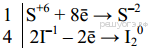 2) Расставлены коэффициенты в уравнении реакции:8HJ + H2SO4 = 4 J2 + H2S + 4 H2O3) Указано, что сера в степени окисления +6 является окислителем, а иод в степени окисления −1 — восстановителем.Ответ правильный и полный, включает все названные элементы3В ответе допущена ошибка только в одном из названных элементов2В ответе допущены ошибки в двух из названных элементов1Все элементы ответа записаны неверно0Максимальный балл3Содержание верного ответа и указания по оцениванию (допускаются иные формулировки ответа, не искажающие его смысла).Баллы1) Составлен электронный баланс: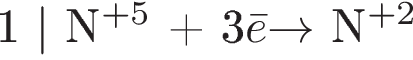 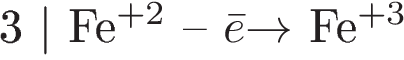 2) Определены коэффициенты, и составлено уравнение реакции: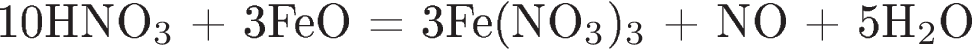 3) Указаны окислитель и восстановитель:окислитель —  восстановитель — 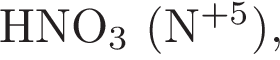 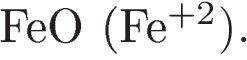 Ответ правильный и полный, включает все названные элементы3В ответе допущена ошибка только в одном из названных элементов2В ответе допущены ошибки в двух из названных элементов1Все элементы ответа записаны неверно0Максимальный балл3Содержание верного ответа и указания по оцениванию (допускаются иные формулировки ответа, не искажающие его смысла)Баллы 1) Составим уравнение реакции: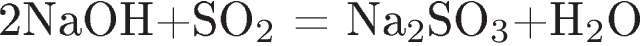 2) Рассчитаем массу и количество вещества гидроксида натрия, содержащегося в растворе: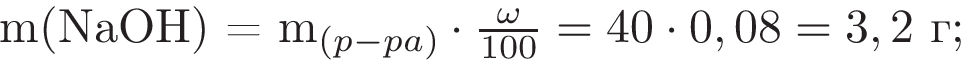 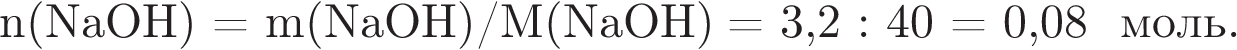 3) Определим объём сернистого газа, вступившего в реакцию:по уравнению реакции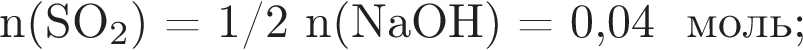 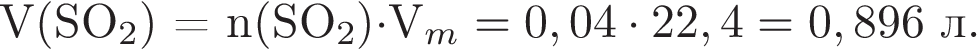 Ответ: 0,896 л.Ответ правильный и полный, включает все названные выше элементы4Правильно записаны три первых элемента ответа3Правильно записаны два первых элемента ответа2Правильно записан один элемент ответа1Все элементы ответа записаны неверно0Максимальный балл4Содержание верного ответа и указания по оцениванию (допускаются иные формулировки ответа, не искажающие его смысла)Баллы 1) Составлено уравнение реакции: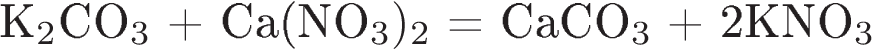 2) Рассчитаны масса и количество вещества карбоната калия, содержащегося в растворе: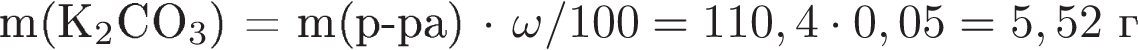 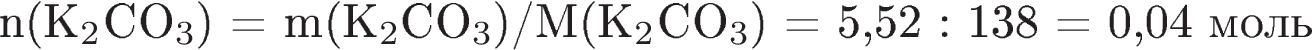 3) Определена масса осадка по уравнению реакции: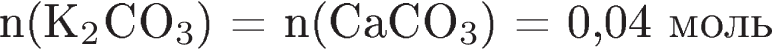 .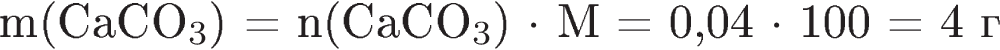 Ответ: 4 г.Ответ правильный и полный, включает все названные выше элементы4Правильно записаны три первых элемента ответа3Правильно записаны два первых элемента ответа2Правильно записан один элемент ответа1Все элементы ответа записаны неверно0Максимальный балл4